Badminton							Pickleballyouth badminton ProgramFor details check the WBC website www.woodstockbadmintonclub.org  or contact Youth Program Director Kevin Cougler kevin@kevincougler.ca The WBC Youth Program offers three options for members 5 – 18 years to develop their badminton skills: Skills Development Program, High Performance Program and Private Lessons. (for private lessons contact Club Pro Sajid Malik directly) * Adult members are welcome to attend this session to receive instructionCheck the website http://woodstockbadmintonclub.org for membership ratesGuest Court fees $9.00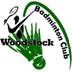 Sunday 		9 am – 12 pm 	 All AgesMonday 	              1 pm – 3 pm 	All AgesTuesday		 7 pm – 9 pm 	AdvancedWednesday 	              1 pm – 3 pm 	Drop-in		              5 pm – 7 pm 	Youth Program		              7 pm – 9 pm 	Round RobinThursday	              1 pm – 3 pm 	All Ages              7 pm – 9 pm 	All AgesFriday 		              6 pm – 9 pm 	All AgesSaturday 	              9 am – 10:30 am Youth Program10:30  am- 12 pm Youth Program *pm – 3 pm High Performance *Adult members may attend lessonsMonday	7 pm – 9 pm 	All AgesTuesday             1 pm – 3 pm 	All AgesWednesday          9 am – 11 am  All AgesFriday		10 am – 12 pm  All AgesSaturday 	3 pm – 5 pm 	All ages